											6.9.2018/MH 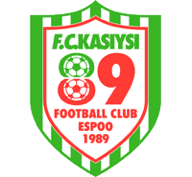 Seura tunnistaa kotien merkityksen lasten ja nuorten urheilijaksi
kasvamisen prosessissa ja on sopinut tähän liittyvän yhteistyön käytännöt.
Pääperiaatteet on kirjattu ja käydään läpi yhdessä läpi valmentajien ja vanhempien
kanssa sekä joka vuosi päätoimisten ja joukkueen toimihenkilöiden välisissä kehityskeskusteluissa.Seuran käytännöt:Lasten ja nuorten terveiden elämäntapojen opettaminenSosiaaliseen ympäristöön kasvattaminen Ryhmätoiminnassa käyttäytyminen ja toimiminenSeuran valmentaja käy keskusteluja kodin ja seuran välillä 1-2 x vuodessaKodin käytännöt:Vanhemmat käyvät lastensa kanssa läpi seuran käytännön periaatteet Vanhemmat sitoutuvat noudattamaan harrastuksiin tuotaessa seuran laatimat yhteistyön periaatteetPääperiaatteet:Säännölliset terveelliset ruokailut, runsas päivittäinen liikkuminen ja riittävä lepo muodostavat urheilullisen elämäntavan perustan.
Nuori saa tietoa valmentajilta, millä tavoin voi tehdä omaehtoisia harjoituksia ja hän oppii tekemään ohjeen mukaan itsenäisiä harjoituksia.
Aikuisella on ohjaava rooli ja aikuisen esimerkki vaikuttaa paljon. Aktiivinen, osaava ja innostava vetäjä sekä aktiiviset kanssaharrastajat kannustavat tavoittelemaan kehittymistä.
Kodin merkitys on suuri liikunnalliseen aktiivisuuteen ja urheilulliseen elämäntapaan kasvattamisessa. Kotoa kannustetaan tavoitteelliseen urheiluun ja tuetaan mm. välinehankinnoissa.
Kaverit sparraavat toisiaan ja innostavat sekä yhteiseen että yksilölliseen harjoitteluun. Urheilijan ja ryhmän mahdollisuus vaikuttaa toimintaan lisää motivaatiota.Urheilijan valmentautuminen on tasapainossa opiskelun ja sosiaalisen elämän kanssa. Taloudelliset resurssit (seura, koti ym.) mahdollistavat urheilijana kehittymisen.